إجمالاً ما هو مدى رضاك عن الكلية؟ ما هي أفضل الإيجابيات التي أحببتها في الكلية؟ما هي النقاط التي تقترحين تحسينها في الكلية؟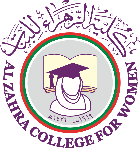 كلية الزهراء للبناتاستبانة تقييم الخريجات للكليةعزيزتي الطالبة، أعدت هذه الاستبانة  لمعرفة رأيك عن الكلية، وذلك بهدف تحسين وتطوير برامج وخدمات الكلية . لذا يرجى قراءة كل فقرة بتأنٍّ والإجابة عنها بوضع علامة ( √  ) أمام التقييم المناسب من وجهة نظرك، حتى يمكن الإستفادة من آرائك،مع الشكر و التقدير.القسم:               التخصص:               الدفعة: مالفقراتأوافق بشدةأوافقمحايدلا أوافق لا اوافق بشدةإكتسبت العديد من المعارف العملية والإدارية من خلال دراستي في الكلية.تطورت شخصيتي واكتسبت القدرة على حل المشاكل من خلال فهمي لمسؤولياتي المهنية والأخلاقية.البرنامج الدراسي والتخصص الفرعي يتوافق مع متطلبات سوق العمل.يتميز أساتذة الكلية بمستوى معرفي وعلمي جيد ويستخدم أساليب تدريس جيدة لإيصال المعرفة العلمية للطالبة.تقيمات الأساتذة للطالبات عادلة بشكل عام.قدم المرشد الأكاديمي الإرشاد المناسب لي أثناء دراستي وساهم في حل مشاكل التي صادفتني.العلاقة بين الطالبات وأعضاء هيئة التدريس قائمة على الإحترام والتقدير المتبادل23.وفرت الكلية خدمات الأنترنت بشكل جيد.وفرت الكلية مختبرات الحاسوب بشكل جيد.وفرت الكلية العديد من المصادر العلمية في المكتبة.النشاطات الإجتماعية والترفيهية في الكلية وافية.ساهمت الكلية في توفير الفرص التدريبية المناسبة.وفرت الكلية خدمات صحية مناسبة.  ممتاز  جيد جداً  جيد  مقبول  ضعيف